НАКАЗПО ГАННІВСЬКІЙ ЗАГАЛЬНООСВІТНІЙ ШКОЛІ І-ІІІ СТУПЕНІВПЕТРІВСЬКОЇ РАЙОННОЇ РАДИ КІРОВОГРАДСЬКОЇ ОБЛАСТІвід 13 грудня 2019 року                                                                                            № 255с. ГаннівкаПро організацію роботипідготовчої групи «Дошколярик»Відповідно до плану роботи школи та з метою полегшення адаптаційного процесу учнів 1 класу у 2020/2021 навчальному році, підготовки їх до навчання у школіНАКАЗУЮ:Призначити керівниками підготовчої групи «Дошколярик»:по Ганнівській загальноосвітній школі І-ІІІ ступенів – КРАМАРЕНКО В.В.;по Володимирівській загальноосвітній школі І-ІІ ступенів, філії Ганнівської загальноосвітньої школи І-ІІІ ступенів – МОВЧАН Л.В.;Заступнику директора з навчально-виховної роботи Ганнівської загальноосвітньої школи І-ІІІ ступенів ГРИШАЄВІЙ О.В., заступнику завідувача з навчально-виховної роботи Володимирівської загальноосвітньої школи І-ІІ ступенів, філії Ганнівської загальноосвітньої школи І-ІІІ ступенів ПОГОРЄЛІЙ Т.М. затвердити графік роботи підготовчої групи «Дошколярик» (додаток 1, 2).Керівникам: КРАМАРЕНКО В.В., МОВЧАН Л.В. організувати роботу підготовчої групи «Дошколярик» згідно з графіком.Контроль за виконанням даного наказу покласти на заступника директора з навчально-виховної роботи Ганнівської загальноосвітньої школи І-ІІІ ступенів ГРИШАЄВУ О.В., завідувача Володимирівської загальноосвітньої школи І-ІІ ступенів, філії Ганнівської загальноосвітньої школи І-ІІІ ступенів МІЩЕНКО М.І.Директор школи                                                                                          О.КанівецьЗ наказом ознайомлені:                                                                          О. ГришаєваВ.КрамаренкоМ.МіщенкоТ.ПогорєлаЛ.МовчанДодаток 1до наказу директора школивід 13.12.2019 № 255ЗАТВЕРДЖУЮ Директор Ганнівської загальноосвітньої школи І-ІІІ ступенів___________  О.Канівець13.12.2019 рокуГрафік роботи підготовчої групи «Дошколярик»Додаток 2до наказу директора школивід 13.12.2019 № 255Графікроботи підготовчої групи «Дошколярик»Володимирівська ЗШ І-ІІ ступенів, філія Ганнівської ЗШ І-ІІІ ступенівЗавідувач філії                                                                                            М.Міщенко№з/пДатаРозклад занять1-217.01.Навчання грамоти. Тема: Знайомство. ШколаМатематика. Тема: Усна лічба. Повторення геометричних фігур. Поняття «ліворуч»,праворуч»3-424.01.Навчання грамоти. Тема: Школа. Навчальні речі. Розвиток мовлення.Математика. Тема: Усна лічба. Розфарбування геометричних фігур.5-631.01Навчання грамоти. Тема: Збагачення словникового запасу. Побудова речень. Обведення по контуру.Математика. Тема: Усна лічба. Поняття «більше»,»менше». Робота з лічильним матеріалом.7-807.02Навчання грамоти. Тема: Овочі,фрукти . Збагачення словникового запасу. Побудова речень.Математика. Тема: Поняття «більше», «менше», «стільки ж».9-1014.02Навчання грамоти. Тема: Людина. Засвоєння слів з даної теми. Розвиток мовлення. Обведення по контуру.Математика. Тема: Введення поняття «попереднє», «наступне число»11-1221.02Навчання грамоти. Тема: Одяг. Взуття. Ознайомлення дітей з новими словами. Навчальні ігри. Обведення предметів по контуру.Математика. Тема: Пояснення дії додавання. Робота з лічильним матеріалом.13-1428.02Навчання грамоти. Тема: Рослини. Збагачення словникового запасу. Проведення ліній, півовалів.Математика. Тема: Величина (довше, коротше,ширше, вужче).15-1606.03Навчання грамоти. Тема: Тварини. Розвиток мовлення Письмо за зразком.Математика. Тема: Один – багато. Пояснення дії віднімання. Порівняння груп предметів.17-1813.03Навчання грамоти. Тема: Птахи Розвиток мовлення. Письмо елемент деяких букв.Математика. Тема: Розпізнавання предметів по розміру та формі.19-2020.03Навчання грамоти. Тема: Квіти. Розвиток мовлення. Письмо паличок із заокругленням. Математика. Тема: Знаки більше, менше. Порівняння предметів.21-2227.03Навчання грамоти. Тема: Сім’я. Розвиток мовлення. Наведення та штриховка контурів.Математика. Тема: Математичні розмальовки.23-2403.04Навчання грамоти. Тема: Ділення слова на склади. Відгадування загадокМатематика. Тема: Просторові уявлення, взаємне розташування предметів.25-2610.04Навчання грамоти. Тема: Переказ знайомої казки. «Рукавичка»Математика. Тема: Математичні розмальовки.27-2817.04Навчання грамоти. Тема: Розвиток мовлення. Пори року. Складання розповіді за малюнком.Математика. Тема: Математичне доміно.29-3024.04Навчання грамоти. Тема: Моя родина. Обведення предметів по контуру.Математика. Тема: Розпізнавання та обведення по контурам геометричних фігур.№ з/пДень тижняЧас Хто проводить1Щосереди 10.00 – 11.00Мовчан Любов Володимирівна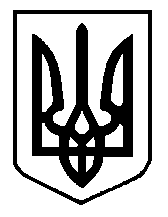 